BİRİM FİYAT TEKLİF CETVELİİdarenin Adı                         : Uşak Üniversitesi Tıp Fakültesi Doğrudan Temin Numarası :22DT981871Malın Adı                            :MDF Levha ve Levha Ayaklığı AlımıNot: Teklifler tip@usak.edu.tr mail adresine de gönderilebilir.MDF Levha ve Levha Ayaklığı Teknik ŞartnamesiMDF Levha kısmıEn az 3 mm mdf den yapılacakÖlçüleri yükseklik 50 cm, en 80 cm olacakLevha Ayaklığı  Rengi beyaz olacak ve mdf den yapılacakEni 18 cm, boyu 11 cm, kalınlık 18 mm olacakLevhanın ayağa geçeceği kanal kısmı ayağın alt kısmından 4 cm yukarıdan başlayacakLevha Ayaklığı görselde belirtildiği şekilde olacakHer bir levhaya 2 adet levha ayaklığı verilecektir.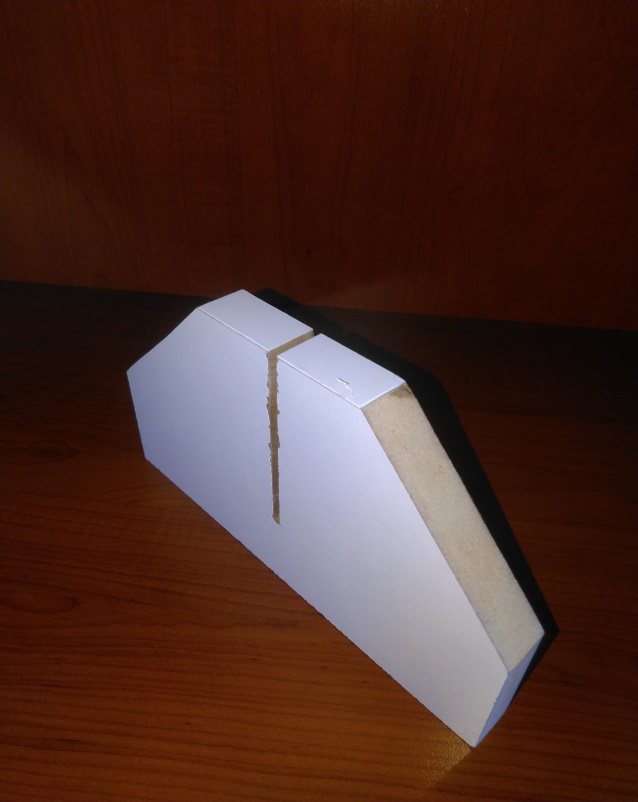 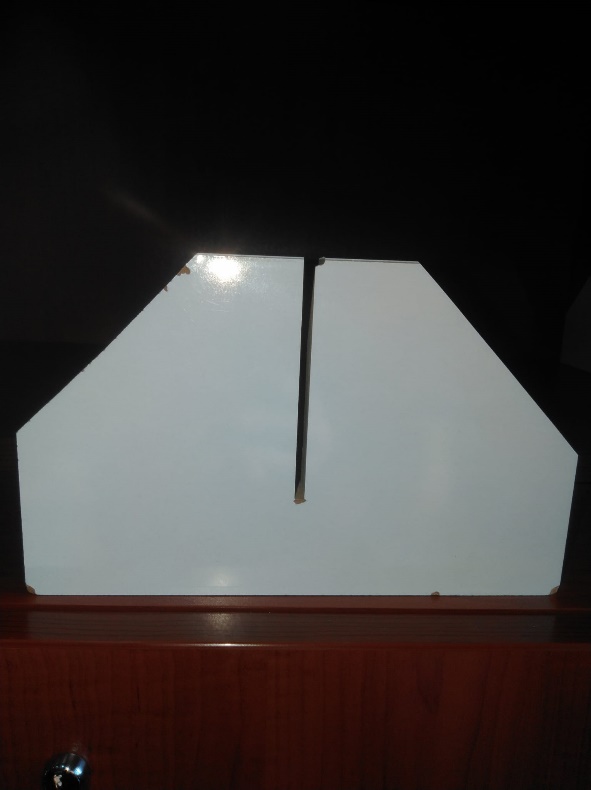 AAA		B		BSıra NoMal Kaleminin Adı ve Kısa AçıklamasıBirimiMiktarıTeklif Edilen Birim Fiyat (Para birimi belirtilerek)Tutarı (Para birimi belirtilerek)İstekli Bilgileri1MDF Levha ve Levha Ayaklığıtakım200Toplam Tutar (K.D.V Hariç)Toplam Tutar (K.D.V Hariç)Toplam Tutar (K.D.V Hariç)Toplam Tutar (K.D.V Hariç)Toplam Tutar (K.D.V Hariç)Adı - SOYADI / Ticaret unvanıKaşe ve İmza 